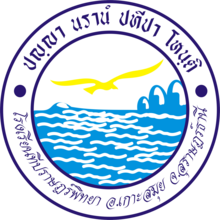 ใบปะหน้าซองข้อสอบการสอบวัดผล		ระหว่างภาคเรียน		ปลายภาคเรียนภาคเรียนที่....................................... ปีการศึกษา..................................................ข้อสอบวิชา............................................................................................................ รหัสวิชา............................................................ ระดับชั้น ม. .............../...............สอบวัน...................... ที่............. เดือน................................ พ.ศ. .......................ห้องสอบที่...................................... ห้อง............................................................... เวลา...................... - .......................น.  เวลาที่ใช้ทั้งหมด..............................นาที			คืนข้อสอบ 			    ไม่คืนข้อสอบครูผู้สอน.............................................................................................................................        ลงชื่อ....................................................ผู้บรรจุข้อสอบ				       ลงชื่อ..............................................หัวหน้ากลุ่มสาระฯ